Załącznik nr 1           do Regulaminu Konkursu „Eko-moda” 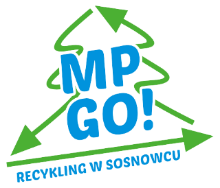 KARTA ZGŁOSZENIOWAdo uczestnictwa w konkursie ekologicznym ,,Eko-moda"Klauzula informacyjna / Klauzule zgody Akcji „Eko-moda”Zgodnie z art. 13 ogólnego rozporządzenia o ochronie danych osobowych z dnia 27 kwietnia 2016 r. (Dz. Urz. UE L 119 z 04.05.2016) informuję, iż:1) administratorem Pani/Pana danych osobowych jest Miejskie Przedsiębiorstwo Gospodarki Odpadami Sp. z o.o. z siedzibą w Sosnowcu, 41-216, ul. Grenadierów 21 oraz Klub Seniora „Pod chmurką”2) kontakt z Inspektorem Ochrony Danych w: Miejskie Przedsiębiorstwo Gospodarki Odpadami 
Sp. z o.o. możliwy jest pod numerem adresem email: iod@mpgo.sosnowiec.pl3) Pani/Pana dane osobowe przetwarzane będą w celu uczestnictwa w Akcji „Eko-moda” na podstawie Art. 6 ust. 1 lit. a ogólnego rozporządzenia o ochronie danych osobowych z dnia 27 kwietnia 2016 r. 4) odbiorcami Pani/Pana danych osobowych będą wyłącznie podmioty uprawnione do uzyskania danych osobowych na podstawie przepisów prawa oraz podmioty będące partnerami Konkursu5) Pani/Pana dane osobowe przechowywane będą do momentu odwołania zgody 6) posiada Pani/Pan prawo do żądania od administratora dostępu do danych osobowych, prawo do ich sprostowania usunięcia lub ograniczenia przetwarzania, prawo do cofnięcia zgody oraz prawo do przenoszenia danych7) ma Pani/Pan prawo wniesienia skargi do organu nadzorczego8) podanie danych osobowych jest dobrowolne, jednakże niepodanie danych może skutkować niemożliwością uczestnictwa w Akcji „Eko-moda”Opcjonalnie:- wyrażam zgodę na publikację swoich danych osobowych w postaci imienia i nazwiska na stronie internetowej  (www.mpgo.sosnowiec.pl) i w mediach społecznościowych (www.facebook.com/mpgo.sosnowiec) na potrzeby realizacji Konkursu „Eko-moda” w ramach uczestnictwa i ogłoszenia wyników.Zgoda ta nie jest warunkiem koniecznym uczestnictwa w Akcji „Eko-moda” lecz jest konieczna do uczestnictwaw rankingu i ubiegania się o nagrody.  TAK □	  NIE □- wyrażam zgodę na publikację swoich danych osobowych w postaci imienia i nazwiska w prasie, radiu i telewizji na potrzeby realizacji Akcji „Eko-moda” w ramach publikacji danych laureatów rankingu.Zgoda ta nie jest warunkiem koniecznym uczestnictwa w Akcji „Eko-moda” oraz nie jest konieczna do uczestnictwa w rankingu i ubiegania się o nagrodę specjalną.  TAK □	  NIE □                    ______________________________________________Data, miejsce i podpis rodzica/opiekuna prawnego             1.IMIĘ I NAZWISKO UCZESTNIKA2.DATA URODZENIA UCZESTNIKA3.IMIĘ I NAZWISKO               RODZICA/ OPIEKUNA PRAWNEGO